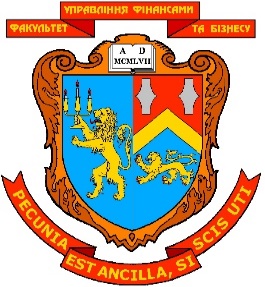 jЛЬВІВ 2016РОЗДІЛ  1. МЕТОДИЧНІ РЕКОМЕНДАЦІЇ ЩОДО ПРОВЕДЕННЯ СЕМІНАРСЬКИХ, ПРАКТИЧНИХ ЗАНЯТЬСемінарське заняття – це форма навчального заняття, при якій викладач організує дискусію навколо попередньо визначених тем, до яких студенти готують доповіді, тези виступів, презентації, вирішують виробничі ситуації, проводить контрольне опитування, тестування та дає завдання студентам на наступне заняття.Практичне заняття – це форма навчального заняття, на якому викладач використовуючи прогресивні методи активізації процесу навчання залучає студентів до розв’язку задач, виробничих ситуацій, перевіряє базові знання для проведення практичного заняття за темою, проводить контрольне опитування, тестування та дає завдання студентам на наступне заняття.Метою проведення практичних занять є закріплення та узагальнення теоретичних знань та вироблення практичних навичок щодо вирішення виробничих ситуацій з обліку активів, капіталу, зобов’язань доходів та витрат підприємства.При підготовці до практичних занять студент повинен опрацювати рекомендовану літературу, яка виноситься на самостійне опрацювання. Дисципліна спрямована на формування у студентів професійних компетентностей, облікових навичок та вмінь.Підсумкові оцінки за кожне заняття (або по темі) заносяться у журнал академічної групи. Отримані студентом оцінки за окремі семінарські, практичні заняття враховуються при виставленні підсумкової оцінки з навчальної дисципліни.РОЗДІЛ 2.   КАЛЕНДАРНО-ТЕМАТИЧНИЙ ПЛАН ПРОВЕДЕННЯ СЕМІНАРСЬКИХ, ПРАКТИЧНИХ ЗАНЯТЬРОЗДІЛ 3. ПЛАНИ СЕМІНАРСЬКИХ, ПРАКТИЧНИХ ЗАНЯТЬСЕМІНАРСЬКЕ ЗАНЯТТЯ №1Тема 1. Фінансовий облік як наука та його організаціяНавчальний час: 2 год.Міжпредметні зв’язки :  навчальна дисципліна «Фінансовий облік 1» є нормативною дисципліною спеціалізації підготовки бакалаврів з обліку і оподаткування. Вона базується на знаннях, сформованих на вивченні таких дисциплін, як : «Бухгалтерський облік», «Бухгалтерський облік в галузях економіки», «Мікроекономіка», «Макроекономіка», «Економіка і фінанси суб’єктів підприємництва», «Податкова система» та формує базу знань для вивчення таких дисциплін, як  «Аудит», «Звітність підприємств», «Аналіз в галузях економіки», «Контроль і ревізія», «Управлінський облік» тощо.Мета і завдання семінару : засвоєння студентами навчального матеріалу з теми, щодо сфери застосування фінансового обліку, його місця та ролі серед облікових дисциплін, методології,  методики та організації. Питання для перевірки базових знань за темою семінарського заняття:В який період облік почав формуватися як наука ?Назвіть першу роботу в галузі обліку та її автора.Коли в Україні почалося формування фінансового обліку ?З чим пов’язано поділ бухгалтерського обліку на окремі складові?Що таке фінансовий облік ?У чому виражається зв'язок економіки країни та фінансового обліку ?Які фактори впливають на функціонування системи обліку ?Яка сфера застосування фінансового обліку ?Яким нормативно-правовим актом визначено обов’язковість ведення фінансового обліку?Які фактори впливають на зміну системи обліку ?Назвіть нормативно-правовий акт, що забезпечує єдиний підхід до складання фінансової звітності ?Хто (які юридичні особи) зобов’язані складати фінансову звітність за міжнародними стандартами ?Яка основна мета складання фінансової звітності ?Яка основна інформація повинна відображатися у фінансовій звітності ?Які основні принципи та вимоги до складання фінансової звітності?Що є методологією фінансового обліку ?Які наукові методи використовуються у фінансовому обліку ?План семінару:Фінансовий облік як галузь економічної науки.Сфера застосування фінансового обліку.Фінансова звітність як інформаційна база для прийняття управлінських рішень.Принципи та загальні вимоги до фінансової звітності.Місце і роль фінансового обліку серед облікових дисциплінКонцептуальна  модель фінансового обліку.Методологія фінансового обліку.Організація фінансового обліку.Додаткові завдання для підготовки до семінарського заняття: (виконання завдань, підготовка доповідей, презентацій тощо).Підготувати доповіді (презентації) на тему:Облікова політика та її значення для підприємства в сучасних умовах.Удосконалення фінансового обліку на підставі системного підходу.Проблеми переходу на МСФЗ в Україні.Концептуальна основа МСФЗ.Національні особливості переходу на МСФЗ.Сучасні форми організації бухгалтерського обліку.Бухгалтерський аутсорсинг.Аутстафінг як форма організації бухгалтерського обліку.Форми організації  бухгалтерського обліку  за кордоном.Форми контролю знань – обговорення питань, доповідей, рефератів, презентація виконаних завдань, тестування тощо. Рекомендована література: Законодавчі та нормативні акти: Закон України «Про бухгалтерський облік та фінансову звітність в Україні» від 16.07.1999р. №996-ХІV.Закон України «Про внесення змін до Закону України «Про бухгалтерський облік та фінансову звітність в Україні» щодо удосконалення деяких положень» від 05.10. 2017 р.  № 2164-VIII.Національне положення стандарт бухгалтерського обліку №1 «Загальні вимоги до фінансової звітності», затверджене наказом МФУ  від 07.02.2013 р. № 73 (зі змінами від  27.06.2013 р. № 627 та від 08.02.2014 р. №48).  Наказ Міністерства фінансів України «Про затвердження Методичних рекомендацій щодо заповнення форм фінансової звітності» від 28.03.2013 р. № 433.Постанова КМУ «Про затвердження Порядку подання фінансової звітності» від 28.02.2000 р. № 419.Методичні рекомендації щодо облікової політики підприємства / Наказ Міністерства фінансів №635 від 27.06.2013 // Міністерство фінансів України. – 10.09.2014. – Режим доступу : http://minfin.gov.ua.Наказ Мінфіну України від 27.06.2013 р. № 635 «Про затвердження Методичних рекомендацій щодо облікової політики підприємства та внесення змін до деяких наказів Міністерства фінансів України».Лист Мінфіну України «Щодо застосування критеріїв суттєвості у бухгалтерському обліку» від 29.07.2003 р. № 04230-04108. Лист Мінфіну України «Щодо застосування критерію істотності» від 28.03.2014 р. № 31-08420-07/23-639/1/1084. Лист Мінфіну України «Про облікову політику» від 21.12.2005 р. № 31-34000-10-5/27793.Програма реформування системи бухгалтерського обліку із застосуванням міжнародних стандартів, затверджена постановою Кабінету Міністрів України від 28.10.1998 р. № 1706 [Електронний ресурс]. – Режим доступу: http://zakon.rada.gov.ua/cgi-bin/laws/main.cgi?nreg=1706-98-%EF.Міжнародні стандарти фінансової звітності [Електронний ресурс]. – Режим доступу: https://zakon.rada.gov.ua/laws/show/929_010.Основна та допоміжна література: Бухгалтерський фінансовий облік : [підруч. для студентів спеціальності „Облік 
і аудит” вищих навчальних закладів] / За ред. проф. Ф. Ф. Бутинця. – [6-те вид., доп. 
і перероб.]. – Житомир: ПП „Рута”, 2005. – 756 с.Бухгалтерський облік в Україні : [навч. посіб. / Хом’як Р. Л., Лемішовський В. І., Воськало В. І., Костишина М. Т. та інші]. – Львів: Бухгалтерський центр „Ажур”, 2010. – 440 с.Бухгалтерський облік в Україні : [навч. посіб.] / За ред. Р.М. Хом’яка. – Львів : Інтелект-Захід, 2005. – 1072 с.Коблянська О.І. Фінансовий облік : [навчальний посібник]. – К.: Знання, 2004. – 473 с.Приймак С.В. Звітність підприємств [навч.-метод. посібник] / С.В. Приймак, М.Т. Костишина, Д.В. Долбнєва – Львів: ЛДФА, Видавництво «Ліга Прес» 2014.– 604 с.  Романів Є.М., Шот А.П. Фінансовий облік : [навчальний посібник]. – Львів : ЛДФА, 2012. – 486 с.Романів Є.М. Бухгалтерський облік (загальна теорія): [навч. посібник] / 
Є.М. Романів, Н.О. Лобода. – Львів: ЛДФА, 2014. – 265 с.Лишиленко О.В. Бухгалтерський облік: [підручник]. – Київ : Вид.-во «Центр навч. літ.», 2004. – 632 с. Пушкар М.С. Фінансовий облік : [підручник] . – Тернопіль: Карт-бланш, 2002. – 628 с.Шот А.П. Фінансовий облік : [навчальний посібник]. – Львів : Видавництво ТзОВ «Растр -7», 2016. – 342 с.Бухгалтерський облік, аналіз та аудит : [навчальний посібник] / [Є. М. Романів, С. В. Приймак, А.П. Шот, С.М. Гончарук та інші]. – Львів. : ЛНУ ім. Івана Франка, 2017. – 772 с.Шот А. Фінансовий облік. Практикум. [навчальний посібник] / А. Шот, С. Нікшич. –  Львів. : Видавництво Львівської політехніки, 2012. − 236 с.Буряк П., Шот А. Облік запасів підприємства: [навчальний посібник].  – Львів. – ЛДФЕІ, 2003. Облікова політика підприємства [Електронний ресурс]. – Режим доступу: http://www.visnuk.com.ua/uk/publication/100006669-oblikova-politika-pidpriyemstva-1.Матеріали періодичних професійних видань : «Все про бухгалтерський облік», «Бізнес», «Податки та бухгалтерський облік», «Праця та зарплата», інші.Інтернет ресурси: Сервер Верховної Ради України: http://www.rada.gov.ua/Міністерство фінансів України: http://www.minfin.gov.ua/Державна податкова служба України: http://www.sta.gov.ua/Державна митна служба України: http://www.сustoms.gov.ua/Державна комісія з цінних паперів та фондового ринку: http://www.ssmsc.gov.ua/Рахункова палата України: http://www.ac-rada.gov.ua/Нормативні акти України: www.nau.kiev.ua/Обладнання заняття, ТЗН тощо:  навчальне обладнання.Завдання студентам   для підготовки до наступного практичного заняття.Поняття, визнання та класифікація необоротних активів. Оцінка необоротних активів.Синтетичний та аналітичний облік необоротних активів. Методи амортизації необоротних активів згідно НП(С)БО та ПКУ. Напрямки надходження та вибуття необоротних активів.ПРАКТИЧНЕ ЗАНЯТТЯ №2Тема 2. Облік необоротних матеріальних та нематеріальних активівНавчальний час: 2 год.Міжпредметні зв’язки :  навчальна дисципліна «Фінансовий облік1» є нормативною дисципліною спеціалізації підготовки бакалаврів з обліку і оподаткування. Вона базується на знаннях, сформованих на вивченні таких дисциплін, як : «Бухгалтерський облік», «Бухгалтерський облік в галузях економіки», «Мікроекономіка», «Макроекономіка», «Економіка і фінанси суб’єктів підприємництва», «Податкова система» та формує базу знань для вивчення таких дисциплін, як  «Аудит», «Звітність підприємств», «Аналіз в галузях економіки», «Контроль і ревізія», «Управлінський облік» тощо.Мета і завдання практичного заняття : Метою проведення практичного заняття є формування теоретичних знань та вироблення практичних навиків складання розрахунків та бухгалтерських проведень  з проведення індексації необоротних активів, обліку надходження та вибуття  необоротних активів.Питання для перевірки базових знань за темою практичного заняття:Що таке необоротні активи ?Назвіть напрямки надходження необоротних активів на підприємство.Які є види оцінок необоротних активів ?Який порядок формування первісної вартості необоротних активів?У яких випадках підприємству обов’язково необхідно проводити переоцінку ?Яка послідовність проведення переоцінки ?Назвіть методику відображення в обліку надходження необоротних активів.Назвіть систему рахунків для відображення в обліку надходження необоротних активів.Назвіть методи амортизації необоротних активів та розкрийте їх суть.Які існують особливості нарахування амортизації інших необоротних матеріальних активів?Які відмінності нарахування амортизації необоротних активів згідно ПКУ та Закону про бухгалтерський облік?Назвіть напрями вибуття необоротних активів ?Розкрийте методику відображення в обліку вибуття необоротних активів ?Назвіть систему рахунків для відображення в обліку вибуття необоротних активів ?Як визначити фінансовий результат від реалізації необоротних активів ?Як відображаються в обліку результати інвентаризації необоротних активів ?План практичного заняття:Завдання 1.  На балансі підприємства значиться об’єкт основних засобів первісна вартість якого – 85000 грн., сума нарахованого зносу – 1000 грн., справедлива вартість об’єкта становить 45000 грн. У зв’язку з цим прийнято рішення про переоцінку вартості об’єкта основних засобів.1) Розрахувати індекс переоцінки;2) Розрахувати  первісну вартість і  суму зносу після переоцінки;3) Розрахувати суму дооцінки (уцінки) первісної вартості та зносу.Відобразити на рахунках бухгалтерському обліку результати проведеної переоцінки, якщо вона була першою для даних об’єктів.Завдання 2. Підприємство придбало у вітчизняного постачальника легковий автомобіль за 240000 грн. (у т. ч. ПДВ). Витрати на перевезення автомобіля склали 3600 грн. ( у т. ч. ПДВ). Вартість послуг з державної реєстрації автомобіля − 300 грн. Відобразити господарську операцію в бухгалтерському обліку, якщо оплата витрат відбудеться раніше оприбуткування (одержання).Завдання 3. Підприємство  безоплатно отримало верстат, справедлива вартість якого на дату отримання становила 6800 грн. Витрати підприємства на транспортування отриманого верстата склали – 220 грн., у т.ч. ПДВ та на монтаж - 300 грн. (у т.ч. ПДВ). Відобразити цю господарську операцію в бухгалтерському обліку.Завдання 4. Підприємство прийняло рішення про ліквідацію об’єкта основних засобів (первісна вартість - 12000 грн., знос - 8000 грн.). Витрати, пов'язані з ліквідацією: заробітна плата 1200 грн., нарахування ЄСВ ? (визначити відповідно до чинного законодавства). Вартість металобрухту, отриманого в результаті ліквідації верстату - 1850 грн.Відобразити в бухгалтерському обліку господарську операцію з ліквідації основних засобів. Завдання 5. При створенні підприємства  одним із засновників у якості внеску до статутного фонду, за погодженням усіх засновників, була внесена виробнича лінія справедливою вартістю 220000 грн., витрати на доставку і монтаж, за рахунок підприємства, склали 1400 грн. Відобразити цю господарську операцію в бухгалтерському обліку.Завдання 6. Підприємство реалізувало вітчизняному покупцю комп’ютерну техніку за договірною вартістю 36000 грн., у тому числі ПДВ. Первісна вартість проданого об’єкта – 48000 грн., знос на день реалізації – 15000 грн. Відобразити в бухгалтерському обліку реалізацію об’єкта основних засобів, якщо оплата відбудеться після відвантаження та визначити фінансовий результат від цієї операції.Завдання 7. Підприємство реалізувало вітчизняному покупцю виробниче обладнання договірною вартістю 160000 грн., у тому числі ПДВ. Первісна вартість проданого об’єкта –170000 грн., знос на день реалізації -15000 грн.Відобразити в бухгалтерському обліку реалізацію об’єкта основних засобів, якщо оплата відбудеться раніше відвантаження та визначити фінансовий результат від цієї операції.Завдання 8.На балансі підприємства значиться об’єкт основних засобів – автомобіль. Первісна вартість такого об’єкта становить 250000 грн. Оскільки у зв’язку з аварією автомобіль не підлягає відновленню, на підприємстві прийнято рішення про його ліквідацію. Вартість запасних частин, отриманих від ліквідації 2500 грн. Вартість металобрухту, отриманого в результаті ліквідації - 800 грн.Відобразити господарську операцію в бухгалтерському обліку.Завдання 9. На підприємстві сталася крадіжка комп’ютера. Його первісна вартість – 45000 грн., знос на момент крадіжки становив 2500 грн. До кінця року слідчі органи знайшли винну особу, і за рішенням судових органів підприємству було відшкодовано збиток. Сума збитку була внесена на поточний рахунок підприємства.Відобразити господарську операцію в бухгалтерському обліку.Додаткові завдання для підготовки до практичного заняття: (виконання завдань, підготовка доповідей, презентацій тощо).Форми контролю знань – розв’язання задач та виробничих ситуацій, обговорення виконаних завдань, тестування.Рекомендована література до теми практичного заняття:  Законодавчі та нормативні акти: Податковий кодекс України від 02.12.2010 р. № 2755-VI [Електронний ресурс]. - Режим доступу : https://zakon.rada.gov.ua/laws/show/2755-17.Закон України «Про бухгалтерський облік та фінансову звітність в Україні» 
від 16.07.1999 р. № 996 – ХІV [Електронний ресурс]. - Режим доступу : https://zakon.rada.gov.ua/laws/show/996-14 . Закон України «Про внесення змін до Закону України «Про бухгалтерський облік та фінансову звітність в Україні» щодо удосконалення деяких положень» від 05.10. 2017 р.  № 2164-VIII [Електронний ресурс]. - Режим доступу : https://zakon.rada.gov.ua/ laws/show/2164-19.Порядок визначення розміру збитків від розкрадання, нестачі, знищення (псування) матеріальних цінностей, затверджений постановою КМУ від 22. 01.96 р. № 116 [Електронний ресурс]. - Режим доступу :    https://zakon.rada.gov.ua/laws/show/116-96-%D0%BF. Положенням про інвентаризацію активів та зобов’язань, затверджено Наказом Міністерства фінансів України від 02.09.2014 р. № 879 [Електронний ресурс]. - Режим доступу :  https://zakon.rada.gov.ua/laws/show/z1365-14. Національні положення стандарти бухгалтерського обліку №№1-34 [Електронний ресурс]. - Режим доступу :  http://vobu.ua/ukr/documents/accounting/item/natsionalni-polozhennya-standarti-bukhgalterskogo-obliku?app_id=24.Основна та допоміжна література: Волкова І.А. Фінансовий облік -1 : [навч. посіб. ] – К.: Центр учбової літератури, 2008. – 228 с.Гончарук С.М., Шот А.П. Збірник нормативно-правових актів з фінансового обліку. Інформаційно-довідкове видання. – Львів. : ЛДФА, 2012. – 296 с.Жолнер І. В.Фінансовий облік за міжнародними та національними стандартами. [навч. посіб.]. – К. : Центр учбової літератури, 2012. – 368 с.Коблянська О.І. Фінансовий облік : [навч. посіб.]. – К.: Знання, 2004. – 473 с. [Електронний ресурс]. - Режим доступу : https://studopedia.info/6-50120.htmlЛишиленко О.В. Бухгалтерський облік: [підручник]. – Київ: Вид.-во «Центр навч. літ.», 2004. – 632 с.Фінансовий облік. [навч. посіб.] /За ред. В.К. Орлової, М.С. Орлів, С.В. Хоми. – 2-ге вид., доп. і перероб. – К.: Центр учбової літератури, 2010. – 510 с.Пушкар М.С. Фінансовий облік : [підручник] . – Тернопіль: Карт-бланш, 2002. – 628 с. [Електронний ресурс]. - Режим доступу :  http://librarium.mywebcommunity.org/.Приймак С.В. Звітність підприємств [навч.-метод. посіб.] / С.В. Приймак, М.Т. Костишина, Д.В. Долбнєва – Львів: ЛДФА, Видавництво «Ліга Прес», 2014.– 604 с.  Романів Є.М., Шот А.П. Фінансовий облік : [навч. посіб.]. – Львів : ЛДФА, 2012. – 486 с.Романів Є.М. Бухгалтерський облік (загальна теорія): [навч. посіб.] / 
Є.М. Романів, Н.О. Лобода. – Львів: ЛДФА, 2014. – 265 с.Шот А.П. Фінансовий облік : [навч. посіб.]. – Львів : Видавництво ТзОВ «Растр -7», 2016. – 342 с.Шот А. П. Фінансовий облік. Практикум: [навч. посіб.]: Вид. 2-ге, перероб. та доп. - Львів: ЛДФА, 2010. – 236 с.Бухгалтерський облік, аналіз та аудит : [навч. посіб.] / [Є. М. Романів, С. В. Приймак, А.П. Шот, С.М. Гончарук та інші]. – Львів. : ЛНУ ім. Івана Франка, 2017. – 772 с.А. Шот Бухгалтерський облік в галузях економіки : навч. посіб.  Львів : Видавництво ТзОВ «Растр -7», 2020.  376 с.Інтернет ресурси: Сервер Верховної Ради України: http://www.rada.gov.ua/Міністерство фінансів України: http://www.minfin.gov.ua/Державна фіскальна служба України: http://www.sta.gov.ua/Державна митна служба України: http://www.сustoms.gov.ua/Державна комісія з цінних паперів та фондового ринку: http://www.ssmsc.gov.ua/Рахункова палата України: http://www.ac-rada.gov.ua/Нормативні акти України: www.nau.kiev.ua/Обладнання заняття, ТЗН тощо:  навчальне обладнання.Завдання студентам   для підготовки до наступного практичного заняття.Поняття, види запасів та порядок формування первісної вартості запасів. ПРАКТИЧНЕ ЗАНЯТТЯ №3Тема 3. Облік виробничих запасівНавчальний час: 2 год.Міжпредметні зв’язки : навчальна дисципліна «Фінансовий облік 1» є нормативною дисципліною спеціалізації підготовки бакалаврів з обліку і оподаткування. Вона базується на знаннях, сформованих на вивченні таких дисциплін, як : «Бухгалтерський облік», «Бухгалтерський облік в галузях економіки», «Мікроекономіка», «Макроекономіка», «Економіка і фінанси суб’єктів підприємництва», «Податкова система» та формує базу знань для вивчення таких дисциплін, як  «Аудит», «Звітність підприємств», «Аналіз в галузях економіки», «Контроль і ревізія», «Управлінський облік» тощо.Мета і завдання практичного заняття : Метою проведення практичного заняття є формування теоретичних знань та вироблення практичних навиків з відображення в обліку надходження виробничих запасів на підприємство, визначення їх первісної вартості, розрахунок оцінки запасів за методами списання відповідно до НП(С)БО 9, розподілу ТЗВ, відображення в обліку надходження та списання виробничих запасів.Питання для перевірки базових знань за темою практичного заняття:Поняття запасів та їх класифікація відповідно до НПСБО.Структура витрат, які включаються до первісної вартості запасів.Методи оцінки списання виробничих запасів.Напрямки надходження запасів на підприємство.Система рахунків для обліку надходження запасів.Порядок розрахунку та списання середнього % ТЗВ.Назвіть напрямки вибуття запасів.Яка методика відображення в обліку вибуття запасів?Система рахунків для відображення в обліку вибуття запасів.Як відображається в обліку результати інвентаризації окремих виробничих запасів ?План практичного заняття:Завдання 1. На початок звітного періоду у підприємства в залишку значилося  паперу для конвертів за вартістю 5 грн. за . Підприємство протягом звітного періоду придбало папери для конвертів у зазначених кількості та цінами у такому порядку:  по 6 грн. = 600 грн.(у т. ч. ПДВ);  по 8 грн. = 2000 грн.(у т. ч. ПДВ);  по 7,5 грн. = 900 грн. (у т. ч. ПДВ); У цьому ж періоді  паперу було відпущено у виробництво. Визначити за методом ФІФО та середньозваженої собівартості, собівартість відпущених у виробництво запасів і облікову вартість залишку на кінець звітного періоду.Завдання 2. На початок звітного періоду у підприємства в залишку значилося  паперу для конвертів за вартістю 6,5 грн. за . Підприємство протягом звітного періоду придбало папери для конвертів у такій кількості та за такими цінами в такому порядку: 1) по 6 грн. = 600 грн.(у т. ч. ПДВ); 2)  по 8 грн. = 2000 грн.(у т. ч. ПДВ); 3) по 7,5 грн. = 900 грн. (у т. ч. ПДВ); У цьому ж періоді  паперу було відпущено у виробництво. Визначити за методом середньозваженої собівартості собівартість відпущених у виробництво запасів і облікову вартість залишку на кінець звітного періоду.Завдання 3. Підприємство придбало сировину на суму 36000 грн. (у т. ч. ПДВ). На придбання було використано короткостроковий кредит банку, отриманий у розмірі 36000 грн. під 26% річних. Витрати на транспортування склали 2400 грн. (у т.ч. ПДВ). Визначити первісну вартість сировини та відобразити операцію на рахунках бухгалтерського обліку згідно з НП(С)БО.Завдання 4. Заданими наведеними у таблиці скласти розрахунок розподілу транспортно-заготівельних витрат (ТЗВ)Завдання 5. Підприємство за умовами купівлі-продажу реалізує вітчизняним покупцям сировину. Договірна вартість сировини 24000 грн.,  у т.ч. ПДВ, собівартість – 16000 грн.Відобразити в обліку реалізацію сировини, визначити фінансовий результат від реалізації. Завдання 6. Під час проведення інвентаризації на складі виявлено нестачу  матеріалів на суму 5200 грн. На дату проведення інвентаризації рішення про конкретних винуватців не прийнято. В наступному звітному періоді встановлено винну особу – МВО (зав складом). За рішенням керівника нестачу утримано її заробітної плати. Відобразити в обліку результати інвентаризації.Додаткові завдання для підготовки до практичного заняття: (виконання завдань, підготовка доповідей, презентацій тощо).Форми контролю знань – розв’язання задач та вправ, обговорення виконаних завдань, тестування.Рекомендована література до теми практичного заняття:  Законодавчі та нормативні акти: Податковий кодекс України від 02.12.2010 р. № 2755-VI [Електронний ресурс]. - Режим доступу : https://zakon.rada.gov.ua/laws/show/2755-17.Закон України «Про бухгалтерський облік та фінансову звітність в Україні» 
від 16.07.1999 р. № 996 – ХІV [Електронний ресурс]. - Режим доступу : https://zakon.rada.gov.ua/laws/show/996-14 . Закон України «Про внесення змін до Закону України «Про бухгалтерський облік та фінансову звітність в Україні» щодо удосконалення деяких положень» від 05.10. 2017 р.  № 2164-VIII [Електронний ресурс]. - Режим доступу : https://zakon.rada.gov.ua/ laws/show/2164-19.Інструкція про застосування плану рахунків бухгалтерського обліку. Наказ МФУ від 30.11.99 р. № 291 [Електронний ресурс]. - Режим доступу :    https://zakon.rada.gov.ua/laws/show/z0893-99.Положення про ведення касових операцій у національній валюті в Україні. Постанова правління НБУ від 29.12.2017 р. № 148 [Електронний ресурс]. - Режим доступу :    https://zakon.rada.gov.ua/laws/show/v0148500-17. Порядок визначення розміру збитків від розкрадання, нестачі, знищення (псування) матеріальних цінностей, затверджений постановою КМУ від 22. 01.96 р. № 116 [Електронний ресурс]. - Режим доступу :    https://zakon.rada.gov.ua/laws/show/116-96-%D0%BF. Положенням про інвентаризацію активів та зобов’язань, затверджено Наказом Міністерства фінансів України від 02.09.2014 р. № 879 [Електронний ресурс]. - Режим доступу :  https://zakon.rada.gov.ua/laws/show/z1365-14. Національні положення стандарти бухгалтерського обліку №№1-34 [Електронний ресурс]. - Режим доступу :  http://vobu.ua/ukr/documents/accounting/item/natsionalni-polozhennya-standarti-bukhgalterskogo-obliku?app_id=24.Основна та допоміжна література: Волкова І.А. Фінансовий облік -1 : [навч. посіб. ] – К.: Центр учбової літератури, 2008. – 228 с.Гончарук С.М., Шот А.П. Збірник нормативно-правових актів з фінансового обліку. Інформаційно-довідкове видання. – Львів. : ЛДФА, 2012. – 296 с.Жолнер І. В.Фінансовий облік за міжнародними та національними стандартами. [навч. посіб.]. – К. : Центр учбової літератури, 2012. – 368 с.Коблянська О.І. Фінансовий облік : [навч. посіб.]. – К.: Знання, 2004. – 473 с. [Електронний ресурс]. - Режим доступу : https://studopedia.info/6-50120.htmlЛишиленко О.В. Бухгалтерський облік: [підручник]. – Київ: Вид.-во «Центр навч. літ.», 2004. – 632 с.Фінансовий облік. [навч. посіб.] /За ред. В.К. Орлової, М.С. Орлів, С.В. Хоми. – 2-ге вид., доп. і перероб. – К.: Центр учбової літератури, 2010. – 510 с.Пушкар М.С. Фінансовий облік : [підручник] . – Тернопіль: Карт-бланш, 2002. – 628 с. [Електронний ресурс]. - Режим доступу :  http://librarium.mywebcommunity.org/.Приймак С.В. Звітність підприємств [навч.-метод. посіб.] / С.В. Приймак, М.Т. Костишина, Д.В. Долбнєва – Львів: ЛДФА, Видавництво «Ліга Прес», 2014.– 604 с.  Романів Є.М., Шот А.П. Фінансовий облік : [навч. посіб.]. – Львів : ЛДФА, 2012. – 486 с.Романів Є.М. Бухгалтерський облік (загальна теорія): [навч. посіб.] / 
Є.М. Романів, Н.О. Лобода. – Львів: ЛДФА, 2014. – 265 с.Шот А.П. Фінансовий облік : [навч. посіб.]. – Львів : Видавництво ТзОВ «Растр -7», 2016. – 342 с.Шот А. П. Фінансовий облік. Практикум: [навч. посіб.]: Вид. 2-ге, перероб. та доп. - Львів: ЛДФА, 2010. – 236 с.Бухгалтерський облік, аналіз та аудит : [навч. посіб.] / [Є. М. Романів, С. В. Приймак, А.П. Шот, С.М. Гончарук та інші]. – Львів. : ЛНУ ім. Івана Франка, 2017. – 772 с.А. Шот Бухгалтерський облік в галузях економіки : навч. посіб.  Львів : Видавництво ТзОВ «Растр -7», 2020.  376 с.Інтернет ресурси: Сервер Верховної Ради України: http://www.rada.gov.ua/Міністерство фінансів України: http://www.minfin.gov.ua/Державна митна служба України: http://www.сustoms.gov.ua/Державна комісія з цінних паперів та фондового ринку: http://www.ssmsc.gov.ua/Рахункова палата України: http://www.ac-rada.gov.ua/Нормативні акти України: www.nau.kiev.ua/Обладнання заняття, ТЗН тощо:  навчальне обладнання.Завдання студентам   для підготовки до наступного практичного заняття.Поняття готової продукції, порядок формування виробничої собівартості ГП, облік витрат на виробництво. Брак у виробництві.ПРАКТИЧНЕ ЗАНЯТТЯ №4Тема 4. Облік витрат виробництва та готової продукціїНавчальний час: 2 год.Міжпредметні зв’язки :  навчальна дисципліна «Фінансовий облік 1» є нормативною дисципліною спеціалізації підготовки бакалаврів з обліку і оподаткування. Вона базується на знаннях, сформованих на вивченні таких дисциплін, як : «Бухгалтерський», «Бухгалтерський облік в галузях економіки», «Мікроекономіка», «Макроекономіка», «Економіка і фінанси суб’єктів підприємництва», «Податкова система» та формує базу знань для вивчення таких дисциплін, як  «Аудит», «Звітність підприємств», «Аналіз в галузях економіки», «Контроль і ревізія», «Управлінський облік» тощо.Мета і завдання практичного заняття : Метою проведення практичного заняття є формування теоретичних знань та вироблення практичних навиків складання бухгалтерських проведень і вирішення виробничих ситуацій з обліку готової продукції, витрат виробництва визначення фактичної собівартості готової продукції, втрат від браку тощо.Питання для перевірки базових знань за темою практичного заняття:Назвіть структуру витрат виробництва.На якому рахунку обліковуються виробничі витрати?Які витрати називаю прямими і на яких рахунках вони обліковуються?Що таке непрямі виробничі витрати ?і які вони бувають?На якому рахунку обліковуються непрямі виробничі витрати, їх структура?Що таке готова продукція і на якому рахунку вона обліковується?Система рахунків для відображення в обліку  реалізації готової продукції.Що таке брак у виробництві та як визначити втрати від браку?Як визначити фактичну собівартість готової продукції ?Як відображається в обліку результати інвентаризації  готової продукції ?План практичного заняття:Завдання 1. Підприємство здійснило відвантаження готової продукції вітчизняному покупцю на суму 15000 грн., у т. ч. ПДВ. Собівартість готової продукції – 9000 грн. У сумі дебіторської заборгованості підприємством створено резерв сумнівних боргів. По закінченні цього терміну підприємство отримало відомості про неплатоспроможність покупця.Використовуючи зміст виробничої ситуації, скласти бухгалтерські проведення, записати їх зміст з урахуванням вимог НП(С)БО.Завдання 2. У зв’язку з порушенням технологічного процесу підприємство випустило браковану продукцію, фактична собівартість якої склала 17400 грн.Витрати на виправлення браку:зарплата – 1300 грн.;відрахування на соціальні заходи (визначити);матеріали – 1000 грн.;частка загальновиробничих витрат, що відносяться до витрат на виправлення браку – 260 грн.; пред’явлена претензія постачальникам технологічної лінії на суму 5000 грн., оприбутковані відходи на 800 грн. Втрати від браку списати на виробництво.Завдання 3. Під час проведення інвентаризації на складі виявлено нестачу готової продукції на суму 1850 грн. На дату проведення інвентаризації рішення про конкретних винуватців не прийнято. В наступному звітному періоді встановлено винну особу. За рішенням керівника нестачу погашено готівкою в касу підприємства. Відобразити в обліку результати інвентаризації.Завдання 4. Згідно з зовнішньоекономічним договором підприємство експортує готову продукцію. Контрактна вартість готової продукції 15000 €. При експорті нараховане і сплачене мито в сумі 2000 грн.Курс НБУ на дату відвантаження товару 40,35 грн. за 1€, на дату зарахування валютної виручки – 40,30 грн. за 1€.Відобразити в обліку реалізацію готової продукції на експорт.Завдання 5. Визначити фактичну виробничу собівартість готової продукції та скласти бухгалтерське проведення на її оприбуткування, використовуючи наступні дані:фактичні витрати на виготовлення продукції за місяць склали 351600 грн.;вартість зворотних відходів, оприбуткованих з виробництва – 2000 грн.;собівартість остаточного (кінцевого) браку, виявленого у виробництві – 1500 грн.,залишки незавершеного виробництва на початок місяця – 12000 грн., на кінець місяці – 15000 грн. Додаткові завдання для підготовки до практичного заняття: (виконання завдань, підготовка доповідей, презентацій тощо).Форми контролю знань – розв’язання задач та вправ, обговорення виконаних завдань, тестування.Рекомендована література до теми практичного заняття:  Законодавчі та нормативні акти: Податковий кодекс України від 02.12.2010 р. № 2755-VI [Електронний ресурс]. - Режим доступу : https://zakon.rada.gov.ua/laws/show/2755-17.Закон України «Про бухгалтерський облік та фінансову звітність в Україні» 
від 16.07.1999 р. № 996 – ХІV [Електронний ресурс]. - Режим доступу : https://zakon.rada.gov.ua/laws/show/996-14 . Закон України «Про внесення змін до Закону України «Про бухгалтерський облік та фінансову звітність в Україні» щодо удосконалення деяких положень» від 05.10. 2017 р.  № 2164-VIII [Електронний ресурс]. - Режим доступу : https://zakon.rada.gov.ua/ laws/show/2164-19.Інструкція про застосування плану рахунків бухгалтерського обліку. Наказ МФУ від 30.11.99 р. № 291 [Електронний ресурс]. - Режим доступу :    https://zakon.rada.gov.ua/laws/show/z0893-99.Положення про ведення касових операцій у національній валюті в Україні. Постанова правління НБУ від 29.12.2017 р. № 148 [Електронний ресурс]. - Режим доступу :    https://zakon.rada.gov.ua/laws/show/v0148500-17. Порядок визначення розміру збитків від розкрадання, нестачі, знищення (псування) матеріальних цінностей, затверджений постановою КМУ від 22. 01.96 р. № 116 [Електронний ресурс]. - Режим доступу :    https://zakon.rada.gov.ua/laws/show/116-96-%D0%BF. Положенням про інвентаризацію активів та зобов’язань, затверджено Наказом Міністерства фінансів України від 02.09.2014 р. № 879 [Електронний ресурс]. - Режим доступу :  https://zakon.rada.gov.ua/laws/show/z1365-14. Національні положення стандарти бухгалтерського обліку №№1-34 [Електронний ресурс]. - Режим доступу :  http://vobu.ua/ukr/documents/accounting/item/natsionalni-polozhennya-standarti-bukhgalterskogo-obliku?app_id=24.Основна та допоміжна література: Волкова І.А. Фінансовий облік -1 : [навч. посіб. ] – К.: Центр учбової літератури, 2008. – 228 с.Гончарук С.М., Шот А.П. Збірник нормативно-правових актів з фінансового обліку. Інформаційно-довідкове видання. – Львів. : ЛДФА, 2012. – 296 с.Жолнер І. В.Фінансовий облік за міжнародними та національними стандартами. [навч. посіб.]. – К. : Центр учбової літератури, 2012. – 368 с.Коблянська О.І. Фінансовий облік : [навч. посіб.]. – К.: Знання, 2004. – 473 с. [Електронний ресурс]. - Режим доступу : https://studopedia.info/6-50120.htmlЛишиленко О.В. Бухгалтерський облік: [підручник]. – Київ: Вид.-во «Центр навч. літ.», 2004. – 632 с.Фінансовий облік. [навч. посіб.] /За ред. В.К. Орлової, М.С. Орлів, С.В. Хоми. – 2-ге вид., доп. і перероб. – К.: Центр учбової літератури, 2010. – 510 с.Пушкар М.С. Фінансовий облік : [підручник] . – Тернопіль: Карт-бланш, 2002. – 628 с. [Електронний ресурс]. - Режим доступу :  http://librarium.mywebcommunity.org/.Приймак С.В. Звітність підприємств [навч.-метод. посіб.] / С.В. Приймак, М.Т. Костишина, Д.В. Долбнєва – Львів: ЛДФА, Видавництво «Ліга Прес», 2014.– 604 с.  Романів Є.М., Шот А.П. Фінансовий облік : [навч. посіб.]. – Львів : ЛДФА, 2012. – 486 с.Романів Є.М. Бухгалтерський облік (загальна теорія): [навч. посіб.] / 
Є.М. Романів, Н.О. Лобода. – Львів: ЛДФА, 2014. – 265 с.Шот А.П. Фінансовий облік : [навч. посіб.]. – Львів : Видавництво ТзОВ «Растр -7», 2016. – 342 с.Шот А. П. Фінансовий облік. Практикум: [навч. посіб.]: Вид. 2-ге, перероб. та доп. - Львів: ЛДФА, 2010. – 236 с.Бухгалтерський облік, аналіз та аудит : [навч. посіб.] / [Є. М. Романів, С. В. Приймак, А.П. Шот, С.М. Гончарук та інші]. – Львів. : ЛНУ ім. Івана Франка, 2017. – 772 с.А. Шот Бухгалтерський облік в галузях економіки : навч. посіб.  Львів : Видавництво ТзОВ «Растр -7», 2020.  376 с.Інтернет ресурси: Сервер Верховної Ради України: http://www.rada.gov.ua/Міністерство фінансів України: http://www.minfin.gov.ua/Державна митна служба України: http://www.сustoms.gov.ua/Державна комісія з цінних паперів та фондового ринку: http://www.ssmsc.gov.ua/Рахункова палата України: http://www.ac-rada.gov.ua/Нормативні акти України: www.nau.kiev.ua/Обладнання заняття, ТЗН тощо:  навчальне обладнання.Завдання студентам   для підготовки до наступного практичного заняття.Поняття грошових коштів, порядок ведення та відображення в обліку касових операцій. ПРАКТИЧНЕ ЗАНЯТТЯ №5Тема 4. Облік грошових коштівНавчальний час: 2 год.Міжпредметні зв’язки :  навчальна дисципліна «Фінансовий облік 1» є нормативною дисципліною спеціалізації підготовки бакалаврів з обліку і оподаткування. Вона базується на знаннях, сформованих на вивченні таких дисциплін, як : «Бухгалтерський облік», «Бухгалтерський облік в галузях економіки», «Мікроекономіка», «Макроекономіка», «Економіка і фінанси суб’єктів підприємництва», «Податкова система» та формує базу знань для вивчення таких дисциплін, як  «Аудит», «Звітність підприємств», «Аналіз в галузях економіки», «Контроль і ревізія», «Управлінський облік» тощо.Мета і завдання практичного заняття : Метою проведення практичного заняття є формування теоретичних знань та вироблення практичних навиків з ведення касових операцій, відображення в обліку курсових різниць, реалізації та придбання іноземної валюти.Питання для перевірки базових знань за темою практичного заняття:Який порядок ведення касових операцій?Які рахунки призначені для обліку грошових коштів?Що таке електронні гроші та як відображаються в обліку операції з використанням електронних грошей?Що таке курсові різниці, монетарні та немонетарні статті балансу?Які рахунки призначені для обліку курсових різниць?Яка система рахунків призначені для обліку придбання та реалізації іноземної валюти? План практичного заняття:Завдання 1. На електронний гаманець Торговця надійшли ЕГ в розмірі 100 одиниць. Торговець відвантажує товар Користувачу. Після чого Торговець  пред`являє ЕГ в розмірі 100 одиниць Банку–емітенту до погашення  та отримує на свій поточний рахунок безготівкові кошти, за вирахуванням комісії Банку (в нашому прикладі комісія банку  становить 3% -3,00 грн.), в сумі 97,00 грн. Собівартість товару – 70 грн.Відобразити в обліку  господарську операцію з використанням електронних грошей.Завдання 2. Підприємство подало до уповноваженого банку заявку на придбання 20000$ США. Курс НБУ – 40,0 грн. за 1$, курс на міжбанку – 40,7 грн. за 1$. Комісійна винагорода банку за здійснення операцій – 300 грн.Відобразити в обліку купівлю іноземної валюти. Завдання 3. Підприємство подало до уповноваженого банку заявку на продаж іноземної валюти.  Валюту у сумі $1000 продано за курсом  40,0 грн. за 1$. Виручка надійшла в цей же день. Курс НБУ – 42,0 грн. за 1$. Комісійна винагорода банку 300 грн.Відобразити в обліку продаж іноземної валюти.Завдання 4. Підприємство відвантажує товари нерезиденту на суму $ 2000 США. Курс НБУ на момент виникнення дебіторської заборгованості склав - 40,80 грн. за $1. На дату балансу курс НБУ змінився і склав - 40,75 грн. за $1.Відобразити в бухгалтерському обліку перерахунок дебіторської заборгованості в іноземній валюті на кінець звітного періоду.Завдання 5. Кредиторську заборгованість перед постачальником за отриманий товар у розмірі €15000 перераховано за курсом НБУ на дату балансу, що склав 40,00 грн. за €1. На дату погашення заборгованості курс НБУ склав 40,80 грн. за €1.Відобразити в бухгалтерському обліку перерахунок кредиторської заборгованості в іноземній валюті.Завдання 6. При зміні матеріально-відповідальної особи – касира, за наказом керівника була проведена інвентаризація каси. В результаті інвентаризації комісією виявлено надлишок готівки у сумі 800 грн.Відобразити на рахунках обліку результати проведеної інвентаризації каси.Додаткові завдання для підготовки до практичного заняття: (виконання завдань, підготовка доповідей, презентацій тощо).Форми контролю знань – розв’язання задач та вправ, обговорення виконаних завдань, тестування.Рекомендована література до теми практичного заняття:  Законодавчі та нормативні акти: Податковий кодекс України від 02.12.2010 р. № 2755-VI [Електронний ресурс]. - Режим доступу : https://zakon.rada.gov.ua/laws/show/2755-17.Закон України «Про бухгалтерський облік та фінансову звітність в Україні» 
від 16.07.1999 р. № 996 – ХІV [Електронний ресурс]. - Режим доступу : https://zakon.rada.gov.ua/laws/show/996-14 . Закон України «Про внесення змін до Закону України «Про бухгалтерський облік та фінансову звітність в Україні» щодо удосконалення деяких положень» від 05.10. 2017 р.  № 2164-VIII [Електронний ресурс]. - Режим доступу : https://zakon.rada.gov.ua/ laws/show/2164-19.Інструкція про застосування плану рахунків бухгалтерського обліку. Наказ МФУ від 30.11.99 р. № 291 [Електронний ресурс]. - Режим доступу :    https://zakon.rada.gov.ua/laws/show/z0893-99.Положення про ведення касових операцій у національній валюті в Україні. Постанова правління НБУ від 29.12.2017 р. № 148 [Електронний ресурс]. - Режим доступу :    https://zakon.rada.gov.ua/laws/show/v0148500-17. Порядок визначення розміру збитків від розкрадання, нестачі, знищення (псування) матеріальних цінностей, затверджений постановою КМУ від 22. 01.96 р. № 116 [Електронний ресурс]. - Режим доступу :    https://zakon.rada.gov.ua/laws/show/116-96-%D0%BF. Положенням про інвентаризацію активів та зобов’язань, затверджено Наказом Міністерства фінансів України від 02.09.2014 р. № 879 [Електронний ресурс]. - Режим доступу :  https://zakon.rada.gov.ua/laws/show/z1365-14. Національні положення стандарти бухгалтерського обліку №№1-34 [Електронний ресурс]. - Режим доступу :  http://vobu.ua/ukr/documents/accounting/item/natsionalni-polozhennya-standarti-bukhgalterskogo-obliku?app_id=24.Основна та допоміжна література: Волкова І.А. Фінансовий облік -1 : [навч. посіб. ] – К.: Центр учбової літератури, 2008. – 228 с.Гончарук С.М., Шот А.П. Збірник нормативно-правових актів з фінансового обліку. Інформаційно-довідкове видання. – Львів. : ЛДФА, 2012. – 296 с.Жолнер І. В.Фінансовий облік за міжнародними та національними стандартами. [навч. посіб.]. – К. : Центр учбової літератури, 2012. – 368 с.Коблянська О.І. Фінансовий облік : [навч. посіб.]. – К.: Знання, 2004. – 473 с. [Електронний ресурс]. - Режим доступу : https://studopedia.info/6-50120.htmlЛишиленко О.В. Бухгалтерський облік: [підручник]. – Київ: Вид.-во «Центр навч. літ.», 2004. – 632 с.Фінансовий облік. [навч. посіб.] /За ред. В.К. Орлової, М.С. Орлів, С.В. Хоми. – 2-ге вид., доп. і перероб. – К.: Центр учбової літератури, 2010. – 510 с.Пушкар М.С. Фінансовий облік : [підручник] . – Тернопіль: Карт-бланш, 2002. – 628 с. [Електронний ресурс]. - Режим доступу :  http://librarium.mywebcommunity.org/.Приймак С.В. Звітність підприємств [навч.-метод. посіб.] / С.В. Приймак, М.Т. Костишина, Д.В. Долбнєва – Львів: ЛДФА, Видавництво «Ліга Прес», 2014.– 604 с.  Романів Є.М., Шот А.П. Фінансовий облік : [навч. посіб.]. – Львів : ЛДФА, 2012. – 486 с.Романів Є.М. Бухгалтерський облік (загальна теорія): [навч. посіб.] / 
Є.М. Романів, Н.О. Лобода. – Львів: ЛДФА, 2014. – 265 с.Шот А.П. Фінансовий облік : [навч. посіб.]. – Львів : Видавництво ТзОВ «Растр -7», 2016. – 342 с.Шот А. П. Фінансовий облік. Практикум: [навч. посіб.]: Вид. 2-ге, перероб. та доп. - Львів: ЛДФА, 2010. – 236 с.Бухгалтерський облік, аналіз та аудит : [навч. посіб.] / [Є. М. Романів, С. В. Приймак, А.П. Шот, С.М. Гончарук та інші]. – Львів. : ЛНУ ім. Івана Франка, 2017. – 772 с.А. Шот Бухгалтерський облік в галузях економіки : навч. посіб.  Львів : Видавництво ТзОВ «Растр -7», 2020.  376 с.Інтернет ресурси: Сервер Верховної Ради України: http://www.rada.gov.ua/Міністерство фінансів України: http://www.minfin.gov.ua/Державна митна служба України: http://www.сustoms.gov.ua/Державна комісія з цінних паперів та фондового ринку: http://www.ssmsc.gov.ua/Рахункова палата України: http://www.ac-rada.gov.ua/Нормативні акти України: www.nau.kiev.ua/Обладнання заняття, ТЗН тощо:  навчальне обладнання.Завдання студентам   для підготовки до наступного практичного заняття.Поняття фінансових інвестицій, їх класифікація та облік.ПРАКТИЧНЕ ЗАНЯТТЯ №6Тема 6. Облік короткострокових фінансових інвестиційНавчальний час: 2 год.Міжпредметні зв’язки :  навчальна дисципліна «Фінансовий облік 1» є нормативною дисципліною спеціалізації підготовки бакалаврів з обліку і оподаткування. Вона базується на знаннях, сформованих на вивченні таких дисциплін, як : «Бухгалтерський облік», «Бухгалтерський облік в галузях економіки», «Мікроекономіка», «Макроекономіка», «Економіка і фінанси суб’єктів підприємництва», «Податкова система» та формує базу знань для вивчення таких дисциплін, як  «Аудит», «Звітність підприємств», «Аналіз в галузях економіки», «Контроль і ревізія», «Управлінський облік» тощо.Мета і завдання практичного заняття : Метою проведення практичного заняття є формування теоретичних знань та вироблення практичних навиків відображення в обліку виробничих ситуацій з придбання та вибуття поточних фінансових інвестицій.Питання для перевірки базових знань за темою практичного заняття:Поняття та класифікація інвестицій з метою ведення обліку.Правове регулювання обліку інвестицій.Порядок формування первісної вартості фінансових інвестицій.Система рахунків для відображення в обліку руху фінансових інвестицій.Методика відображення в обліку придбання фінансових інвестицій.План практичного заняття:Завдання 1. ТзОВ «Фортуна» придбало 300 акцій за ціною 58,0 грн. за одну акцію. Номінальна вартість акції 40,0 грн. Крім того, витрати, пов’язані з оформленням операцій, склали: консультаційні послуги  - 800 грн., послуги комісійного брокера - 4%  від вартості укладеної угоди. Оплата реєстратору – 650 грн. Відобразити в обліку придбання цінних паперів.Завдання 2. На балансі підприємства є цінні папери загальною номінальною вартістю 20000 грн. Справедлива вартість фінансових інвестицій на кінець року за експертними оцінками складає 35000 грн. У зв’язку з цим на підприємстві прийнято рішення про переоцінку фінансових інвестицій.Відобразити в обліку переоцінку фінансових інвестицій.Завдання 3. Підприємство на вторинному ринку цінних паперів придбало у торговця цінними паперами акції номінальною вартістю 20000  грн. В рахунок оплати акцій відвантажило партію товарів, справедлива вартість яких дорівнює 22000 грн., собівартість - 19000 грн.Відобразити в обліку придбання фінансових інвестицій в обмін на товари.Завдання 4. Підприємство «Фортуна» на вторинному ринку цінних паперів купило у торговця цінними паперами акції підприємства «Обрій» номінальною вартістю 200000 грн. В рахунок оплати акцій передало основні засоби, справедлива вартість яких дорівнює 180000 грн., у т. ч. ПДВ, балансова – 150000 грн., сума зносу – 20000 грн.Відобразити в обліку придбання фінансових інвестицій в обмін на об’єкт основних засобів.Завдання 5.Відобразити в обліку реалізацію ПФІ, якщо номінальна вартість ПФІ 90000 грн., справедлива 120000 грн. Визначити фінансовий результат від реалізації.Додаткові завдання для підготовки до практичного заняття: (виконання завдань, підготовка доповідей, презентацій тощо).Форми контролю знань – розв’язання задач та вправ, обговорення виконаних завдань, тестування.Рекомендована література до теми практичного заняття:  Законодавчі та нормативні акти: Податковий кодекс України від 02.12.2010 р. № 2755-VI [Електронний ресурс]. - Режим доступу : https://zakon.rada.gov.ua/laws/show/2755-17.Закон України «Про бухгалтерський облік та фінансову звітність в Україні» 
від 16.07.1999 р. № 996 – ХІV [Електронний ресурс]. - Режим доступу : https://zakon.rada.gov.ua/laws/show/996-14 . Закон України «Про внесення змін до Закону України «Про бухгалтерський облік та фінансову звітність в Україні» щодо удосконалення деяких положень» від 05.10. 2017 р.  № 2164-VIII [Електронний ресурс]. - Режим доступу : https://zakon.rada.gov.ua/ laws/show/2164-19.Закон України «Про цінні папери та фондовий ринок» від 23.02.2006 р. № 3480-ІУ  [Електронний ресурс]. - Режим доступу : https://zakon.rada.gov.ua/laws/show/3480-15.Інструкція про застосування плану рахунків бухгалтерського обліку. Наказ МФУ від 30.11.99 р. № 291 [Електронний ресурс]. - Режим доступу :    https://zakon.rada.gov.ua/laws/show/z0893-99.Положення про ведення касових операцій у національній валюті в Україні. Постанова правління НБУ від 29.12.2017 р. № 148 [Електронний ресурс]. - Режим доступу :    https://zakon.rada.gov.ua/laws/show/v0148500-17. Порядок визначення розміру збитків від розкрадання, нестачі, знищення (псування) матеріальних цінностей, затверджений постановою КМУ від 22. 01.96 р. № 116 [Електронний ресурс]. - Режим доступу :    https://zakon.rada.gov.ua/laws/show/116-96-%D0%BF. Положенням про інвентаризацію активів та зобов’язань, затверджено Наказом Міністерства фінансів України від 02.09.2014 р. № 879 [Електронний ресурс]. - Режим доступу :  https://zakon.rada.gov.ua/laws/show/z1365-14. Національні положення стандарти бухгалтерського обліку №№1-34 [Електронний ресурс]. - Режим доступу :  http://vobu.ua/ukr/documents/accounting/item/natsionalni-polozhennya-standarti-bukhgalterskogo-obliku?app_id=24.Основна та допоміжна література: Волкова І.А. Фінансовий облік -1 : [навч. посіб. ] – К.: Центр учбової літератури, 2008. – 228 с.Гончарук С.М., Шот А.П. Збірник нормативно-правових актів з фінансового обліку. Інформаційно-довідкове видання. – Львів. : ЛДФА, 2012. – 296 с.Жолнер І. В.Фінансовий облік за міжнародними та національними стандартами. [навч. посіб.]. – К. : Центр учбової літератури, 2012. – 368 с.Коблянська О.І. Фінансовий облік : [навч. посіб.]. – К.: Знання, 2004. – 473 с. [Електронний ресурс]. - Режим доступу : https://studopedia.info/6-50120.htmlЛишиленко О.В. Бухгалтерський облік: [підручник]. – Київ: Вид.-во «Центр навч. літ.», 2004. – 632 с.Фінансовий облік. [навч. посіб.] /За ред. В.К. Орлової, М.С. Орлів, С.В. Хоми. – 2-ге вид., доп. і перероб. – К.: Центр учбової літератури, 2010. – 510 с.Пушкар М.С. Фінансовий облік : [підручник] . – Тернопіль: Карт-бланш, 2002. – 628 с. [Електронний ресурс]. - Режим доступу :  http://librarium.mywebcommunity.org/.Приймак С.В. Звітність підприємств [навч.-метод. посіб.] / С.В. Приймак, М.Т. Костишина, Д.В. Долбнєва – Львів: ЛДФА, Видавництво «Ліга Прес», 2014.– 604 с.  Романів Є.М., Шот А.П. Фінансовий облік : [навч. посіб.]. – Львів : ЛДФА, 2012. – 486 с.Романів Є.М. Бухгалтерський облік (загальна теорія): [навч. посіб.] / 
Є.М. Романів, Н.О. Лобода. – Львів: ЛДФА, 2014. – 265 с.Шот А.П. Фінансовий облік : [навч. посіб.]. – Львів : Видавництво ТзОВ «Растр -7», 2016. – 342 с.Шот А. П. Фінансовий облік. Практикум: [навч. посіб.]: Вид. 2-ге, перероб. та доп. - Львів: ЛДФА, 2010. – 236 с.Бухгалтерський облік, аналіз та аудит : [навч. посіб.] / [Є. М. Романів, С. В. Приймак, А.П. Шот, С.М. Гончарук та інші]. – Львів. : ЛНУ ім. Івана Франка, 2017. – 772 с.А. Шот Бухгалтерський облік в галузях економіки : навч. посіб.  Львів : Видавництво ТзОВ «Растр -7», 2020.  376 с.Інтернет ресурси: Сервер Верховної Ради України: http://www.rada.gov.ua/Міністерство фінансів України: http://www.minfin.gov.ua/Державна митна служба України: http://www.сustoms.gov.ua/Державна комісія з цінних паперів та фондового ринку: http://www.ssmsc.gov.ua/Рахункова палата України: http://www.ac-rada.gov.ua/Нормативні акти України: www.nau.kiev.ua/Обладнання заняття, ТЗН тощо:  навчальне обладнання.Завдання студентам   для підготовки до наступного практичного заняття.Поняття довгострокових інвестицій, їх класифікація, правове регулювання та порядок відображення в обліку руху довгострокових інвестицій.ПРАКТИЧНЕ ЗАНЯТТЯ №7Тема 7. Облік довгострокових фінансових інвестиційНавчальний час: 2 год.Міжпредметні зв’язки :  навчальна дисципліна «Фінансовий облік 1» є нормативною дисципліною спеціалізації підготовки бакалаврів з обліку і оподаткування. Вона базується на знаннях, сформованих на вивченні таких дисциплін, як : «Бухгалтерський облік», «Бухгалтерський облік в галузях економіки», «Мікроекономіка», «Макроекономіка», «Економіка і фінанси суб’єктів підприємництва», «Податкова система» та формує базу знань для вивчення таких дисциплін, як  «Аудит», «Звітність підприємств», «Аналіз в галузях економіки», «Контроль і ревізія», «Управлінський облік» тощо.Мета і завдання практичного заняття : Метою проведення практичного заняття є формування теоретичних знань та вироблення практичних навиків  розрахунку ефективної ставки відсотка та обліку довгострокових фінансових інвестицій, придбаних за номінальною вартістю, з премією та дисконтомПитання для перевірки базових знань за темою практичного заняття:Поняття ДФІ, їх класифікація та синтетичний облік.Розрахунок ЕСВ.Порядок складання розрахунку та відображення в обліку придбання ДФІ:За номінальною вартістю;З премією;Дисконтом.Порядок відображення в обліку ДФІ, які обліковуються за методом участі в капіталі.План практичного заняття:Завдання 1. Підприємство 3 січня поточного року придбало облігації номінальною вартістю 30000 грн. за 36500 грн., тобто з премією. Фіксована ставка відсотка за облігацією встановлена 9% річних. Дата погашення облігації відбудеться через 5 років. Виплата відсотків здійснюється щорічно в кінці рокуВідобразити в обліку придбання облігацій.Визначити ефективну ставку відсотка.Скласти розрахунок амортизації премії за інвестиціями в облігації.Завдання 2. 5 січня поточного року підприємство придбало облігації номінальною вартістю 200000 грн. з річною фіксованою ставкою 12%. Ціна придбання –180000 грн. Облігації були випущені строком на 4 роки. Виплата відсотка здійснюється щорічно в кінці року.Відобразити в обліку придбання облігацій.Визначити ефективну ставку відсотка.Скласти розрахунок амортизації дисконту за інвестиціями в облігації.Завдання 3. Наприкінці 2021 року підприємство «А» на вторинному ринку цінних паперів придбало 3000 акцій підприємства «Б» за номінальною вартістю 20 грн. кожна, на суму 60000 грн. Придбаний пакет акцій становить 40% статутного капіталу підприємства «Б». За результатами 2019 року підприємство «Б» отримало чистий прибуток у сумі 70000 грн. і оголосило про виплату дивідендів у розмірі 20000 грн. Відобразити в обліку підприємства «А» дану господарську операцію.Завдання 4. Підприємство «А» (інвестор) є одним із засновників двох підприємств – «В» і «Б». До обох підприємств інвестор вніс по 8000 грн. При цьому частка інвестора у статутному капіталі підприємства «В» становить 10%. Інвестиція в підприємство «В» на дату балансу оцінюється за справедливою вартістю. Частка інвестора у статутному капіталі підприємства «Б» становить 40% його статутного капіталу. Цю інвестицію на дату балансу оцінюють за методом участі в капіталі. Необхідно підрахувати зміни вартісного вираження частки інвестора в капіталі об’єктів інвестування за звітний період.Розрахунок оформити в таблиці наступної форми:Додаткові завдання для підготовки до практичного заняття: (виконання завдань, підготовка доповідей, презентацій тощо).Форми контролю знань – розв’язання задач та вправ, обговорення виконаних завдань, тестування.Рекомендована література до теми практичного заняття:  Законодавчі та нормативні акти: Податковий кодекс України від 02.12.2010 р. № 2755-VI [Електронний ресурс]. - Режим доступу : https://zakon.rada.gov.ua/laws/show/2755-17.Закон України «Про бухгалтерський облік та фінансову звітність в Україні» 
від 16.07.1999 р. № 996 – ХІV [Електронний ресурс]. - Режим доступу : https://zakon.rada.gov.ua/laws/show/996-14 . Закон України «Про внесення змін до Закону України «Про бухгалтерський облік та фінансову звітність в Україні» щодо удосконалення деяких положень» від 05.10. 2017 р.  № 2164-VIII [Електронний ресурс]. - Режим доступу : https://zakon.rada.gov.ua/ laws/show/2164-19.Закон України «Про цінні папери та фондовий ринок» від 23.02.2006 р. № 3480-ІУ  [Електронний ресурс]. - Режим доступу : https://zakon.rada.gov.ua/laws/show/3480-15.Інструкція про застосування плану рахунків бухгалтерського обліку. Наказ МФУ від 30.11.99 р. № 291 [Електронний ресурс]. - Режим доступу :    https://zakon.rada.gov.ua/laws/show/z0893-99.Положення про ведення касових операцій у національній валюті в Україні. Постанова правління НБУ від 29.12.2017 р. № 148 [Електронний ресурс]. - Режим доступу :    https://zakon.rada.gov.ua/laws/show/v0148500-17. Порядок визначення розміру збитків від розкрадання, нестачі, знищення (псування) матеріальних цінностей, затверджений постановою КМУ від 22. 01.96 р. № 116 [Електронний ресурс]. - Режим доступу :    https://zakon.rada.gov.ua/laws/show/116-96-%D0%BF. Положенням про інвентаризацію активів та зобов’язань, затверджено Наказом Міністерства фінансів України від 02.09.2014 р. № 879 [Електронний ресурс]. - Режим доступу :  https://zakon.rada.gov.ua/laws/show/z1365-14. Національні положення стандарти бухгалтерського обліку №№1-34 [Електронний ресурс]. - Режим доступу :  http://vobu.ua/ukr/documents/accounting/item/natsionalni-polozhennya-standarti-bukhgalterskogo-obliku?app_id=24.Основна та допоміжна література: Волкова І.А. Фінансовий облік -1 : [навч. посіб. ] – К.: Центр учбової літератури, 2008. – 228 с.Гончарук С.М., Шот А.П. Збірник нормативно-правових актів з фінансового обліку. Інформаційно-довідкове видання. – Львів. : ЛДФА, 2012. – 296 с.Жолнер І. В.Фінансовий облік за міжнародними та національними стандартами. [навч. посіб.]. – К. : Центр учбової літератури, 2012. – 368 с.Коблянська О.І. Фінансовий облік : [навч. посіб.]. – К.: Знання, 2004. – 473 с. [Електронний ресурс]. - Режим доступу : https://studopedia.info/6-50120.htmlЛишиленко О.В. Бухгалтерський облік: [підручник]. – Київ: Вид.-во «Центр навч. літ.», 2004. – 632 с.Фінансовий облік. [навч. посіб.] /За ред. В.К. Орлової, М.С. Орлів, С.В. Хоми. – 2-ге вид., доп. і перероб. – К.: Центр учбової літератури, 2010. – 510 с.Пушкар М.С. Фінансовий облік : [підручник] . – Тернопіль: Карт-бланш, 2002. – 628 с. [Електронний ресурс]. - Режим доступу :  http://librarium.mywebcommunity.org/.Приймак С.В. Звітність підприємств [навч.-метод. посіб.] / С.В. Приймак, М.Т. Костишина, Д.В. Долбнєва – Львів: ЛДФА, Видавництво «Ліга Прес», 2014.– 604 с.  Романів Є.М., Шот А.П. Фінансовий облік : [навч. посіб.]. – Львів : ЛДФА, 2012. – 486 с.Романів Є.М. Бухгалтерський облік (загальна теорія): [навч. посіб.] / 
Є.М. Романів, Н.О. Лобода. – Львів: ЛДФА, 2014. – 265 с.Шот А.П. Фінансовий облік : [навч. посіб.]. – Львів : Видавництво ТзОВ «Растр -7», 2016. – 342 с.Шот А. П. Фінансовий облік. Практикум: [навч. посіб.]: Вид. 2-ге, перероб. та доп. - Львів: ЛДФА, 2010. – 236 с.Бухгалтерський облік, аналіз та аудит : [навч. посіб.] / [Є. М. Романів, С. В. Приймак, А.П. Шот, С.М. Гончарук та інші]. – Львів. : ЛНУ ім. Івана Франка, 2017. – 772 с.А. Шот Бухгалтерський облік в галузях економіки : навч. посіб.  Львів : Видавництво ТзОВ «Растр -7», 2020.  376 с.Інтернет ресурси: Сервер Верховної Ради України: http://www.rada.gov.ua/Міністерство фінансів України: http://www.minfin.gov.ua/Державна митна служба України: http://www.сustoms.gov.ua/Державна комісія з цінних паперів та фондового ринку: http://www.ssmsc.gov.ua/Рахункова палата України: http://www.ac-rada.gov.ua/Нормативні акти України: www.nau.kiev.ua/Обладнання заняття, ТЗН тощо:  навчальне обладнання.Завдання студентам   для підготовки до наступного практичного заняття.Поняття, класифікація та синтетичний облік дебіторської заборгованості. Облік поточної та довгострокової дебіторської заборгованості.ПРАКТИЧНЕ ЗАНЯТТЯ №8Тема 8. Облік дебіторської заборгованостіНавчальний час: 2 год.Міжпредметні зв’язки :  навчальна дисципліна «Фінансовий облік 1» є нормативною дисципліною спеціалізації підготовки бакалаврів з обліку і оподаткування. Вона базується на знаннях, сформованих на вивченні таких дисциплін, як : «Бухгалтерський облік», «Бухгалтерський облік в галузях економіки», «Мікроекономіка», «Макроекономіка», «Економіка і фінанси суб’єктів підприємництва», «Податкова система» та формує базу знань для вивчення таких дисциплін, як  «Аудит», «Звітність підприємств», «Аналіз в галузях економіки», «Контроль і ревізія», «Управлінський облік» тощо.Мета і завдання практичного заняття : Метою проведення практичного заняття є формування теоретичних знань та вироблення практичних навиків по розрахунках підприємства з покупцями та замовниками за реалізовану продукцію, виконані роботи, надані послуги, з іншими дебіторами, створення та використання резерву сумнівних боргів тощо.Питання для перевірки базових знань за темою практичного заняття:Хто такі дебітори ?Що таке дебіторська заборгованість ?Як класифікується дебіторська заборгованість за термінами погашення ?Яка заборгованість вважається безнадійною ?Як визначається чиста реалізаційна вартість дебіторської заборгованості ?Що таке сумнівний борг ?За яким видом дебіторської заборгованості створюється резерв сумнівних боргів ?Які методи передбачені в НПСБО для визначення резерву сумнівних боргів ?Який розмір добових витрат передбачено чинним законодавством ?Для працівників яких форм власності норми добових витрат визначаються ПКУ ?Що являється службовим відрядженням ?Хто такі підзвітні особи ?У якій формі можуть видаватися підзвітній особі кошти на відрядження ?Який документ є підставою для видачі кошів під звіт?Які витрати відшкодовуються підзвітній особі ?Який максимальний термін відрядження протягом року ?Який порядок звітування за використані кошти ?Назвіть первинний документ, що засвідчує використання підзвітною особою коштів на службове відрядження ?План практичного заняття:Завдання 1. Працівнику відділу збуту видано аванс на відрядження в межах України в сумі 7000 грн. Термін відрядження відповідно до розпорядження керівника і згідно з відмітками в посвідченні про відрядження – 3дні. Після повернення з відрядження працівник склав Звіт і подав документи, що підтверджують понесені ним витрати:Витрати на проїзд до місця відрядження і назад - 2425 грн.(у т. ч. ПДВ);Витрати на проживання – 4050 грн.;Добові за 3 дні. (0,1 МЗП). Усі витрати згідно з Звітом затверджено у повному обсязі. Відобразити в бухгалтерському обліку витрати на відрядження.Завдання 2. Для придбання малоцінних та швидкозношуваних предметів (МШП) підзвітній особі був виданий аванс в сумі 1800 грн. МШП були придбані і оприбутковані на склад на суму 1200 грн. (у т.ч. ПДВ). На наступний день підзвітна особа подала авансовий звіт на  1200 грн., який був затверджений керівником фірми, а невикористана сума авансу утримана із заробітної плати працівника.    	Відобразити в обліку цю господарську операцію.Завдання 3. Використовуючи зміст виробничої ситуації, скласти бухгалтерські проведення, записати їх зміст та визначити фінансовий результат від реалізації. Рішення оформити в таблиці.Виробнича ситуація. Покупцю здійснено відвантаження готової продукції контрактною вартістю 18000 грн., у т. ч. ПДВ. Фактична собівартість відвантаженої продукції склала 14000 грн. В рахунок оплати покупцем передано 15% відсотковий вексель. Пред’явлені покупцю до оплати у встановлений термін векселі, а також відсотки по векселю оплачено в повній сумі.Завдання 4. За наведеними у таблиці даними визначити резерв сумнівних боргів, суму чистої дебіторської заборгованості та скласти відповідні проведення.Завдання 5. Підприємство за договором купівлі продажу реалізує готову продукцію покупцю. Договірна вартість ГП- 36000 грн. у т.ч. ПДВ. Собівартість ГП – 24000 грн. На суму дебіторської заборгованості підприємство створило резерв сумнівних боргів. Після закінчення терміну сплати, дебіторська заборгованість покупців була списана за рахунок раніше створеного резерву.Відобразити в обліку господарську операцію.Додаткові завдання для підготовки до практичного заняття: (виконання завдань, підготовка доповідей, презентацій тощо).Форми контролю знань – розв’язання задач та вправ, обговорення виконаних завдань, тестування.Рекомендована література до теми практичного заняття:  Законодавчі та нормативні акти: Податковий кодекс України від 02.12.2010 р. № 2755-VI [Електронний ресурс]. - Режим доступу : https://zakon.rada.gov.ua/laws/show/2755-17.Закон України «Про бухгалтерський облік та фінансову звітність в Україні» 
від 16.07.1999 р. № 996 – ХІV [Електронний ресурс]. - Режим доступу : https://zakon.rada.gov.ua/laws/show/996-14 . Закон України «Про внесення змін до Закону України «Про бухгалтерський облік та фінансову звітність в Україні» щодо удосконалення деяких положень» від 05.10. 2017 р.  № 2164-VIII [Електронний ресурс]. - Режим доступу : https://zakon.rada.gov.ua/ laws/show/2164-19.Закон України «Про цінні папери та фондовий ринок» від 23.02.2006 р. № 3480-ІУ  [Електронний ресурс]. - Режим доступу : https://zakon.rada.gov.ua/laws/show/3480-15.Інструкція про застосування плану рахунків бухгалтерського обліку. Наказ МФУ від 30.11.99 р. № 291 [Електронний ресурс]. - Режим доступу :    https://zakon.rada.gov.ua/laws/show/z0893-99.Положення про ведення касових операцій у національній валюті в Україні. Постанова правління НБУ від 29.12.2017 р. № 148 [Електронний ресурс]. - Режим доступу :    https://zakon.rada.gov.ua/laws/show/v0148500-17. Порядок визначення розміру збитків від розкрадання, нестачі, знищення (псування) матеріальних цінностей, затверджений постановою КМУ від 22. 01.96 р. № 116 [Електронний ресурс]. - Режим доступу :    https://zakon.rada.gov.ua/laws/show/116-96-%D0%BF. Положенням про інвентаризацію активів та зобов’язань, затверджено Наказом Міністерства фінансів України від 02.09.2014 р. № 879 [Електронний ресурс]. - Режим доступу :  https://zakon.rada.gov.ua/laws/show/z1365-14. Інструкція про службові відрядження в межах України та закордон, затверджена наказом МФУ від 13.03. 98 р. № 59 [Електронний ресурс]. - Режим доступу :   https://zakon.rada.gov.ua/laws/show/z0218-98. Національні положення стандарти бухгалтерського обліку №№1-34 [Електронний ресурс]. - Режим доступу :  http://vobu.ua/ukr/documents/accounting/item/natsionalni-polozhennya-standarti-bukhgalterskogo-obliku?app_id=24.Основна та допоміжна література: Волкова І.А. Фінансовий облік -1 : [навч. посіб. ] – К.: Центр учбової літератури, 2008. – 228 с.Гончарук С.М., Шот А.П. Збірник нормативно-правових актів з фінансового обліку. Інформаційно-довідкове видання. – Львів. : ЛДФА, 2012. – 296 с.Жолнер І. В.Фінансовий облік за міжнародними та національними стандартами. [навч. посіб.]. – К. : Центр учбової літератури, 2012. – 368 с.Коблянська О.І. Фінансовий облік : [навч. посіб.]. – К.: Знання, 2004. – 473 с. [Електронний ресурс]. - Режим доступу : https://studopedia.info/6-50120.htmlЛишиленко О.В. Бухгалтерський облік: [підручник]. – Київ: Вид.-во «Центр навч. літ.», 2004. – 632 с.Фінансовий облік. [навч. посіб.] /За ред. В.К. Орлової, М.С. Орлів, С.В. Хоми. – 2-ге вид., доп. і перероб. – К.: Центр учбової літератури, 2010. – 510 с.Пушкар М.С. Фінансовий облік : [підручник] . – Тернопіль: Карт-бланш, 2002. – 628 с. [Електронний ресурс]. - Режим доступу :  http://librarium.mywebcommunity.org/.Приймак С.В. Звітність підприємств [навч.-метод. посіб.] / С.В. Приймак, М.Т. Костишина, Д.В. Долбнєва – Львів: ЛДФА, Видавництво «Ліга Прес», 2014.– 604 с.  Романів Є.М., Шот А.П. Фінансовий облік : [навч. посіб.]. – Львів : ЛДФА, 2012. – 486 с.Романів Є.М. Бухгалтерський облік (загальна теорія): [навч. посіб.] / 
Є.М. Романів, Н.О. Лобода. – Львів: ЛДФА, 2014. – 265 с.Шот А.П. Фінансовий облік : [навч. посіб.]. – Львів : Видавництво ТзОВ «Растр -7», 2016. – 342 с.Шот А. П. Фінансовий облік. Практикум: [навч. посіб.]: Вид. 2-ге, перероб. та доп. - Львів: ЛДФА, 2010. – 236 с.Бухгалтерський облік, аналіз та аудит : [навч. посіб.] / [Є. М. Романів, С. В. Приймак, А.П. Шот, С.М. Гончарук та інші]. – Львів. : ЛНУ ім. Івана Франка, 2017. – 772 с.А. Шот Бухгалтерський облік в галузях економіки : навч. посіб.  Львів : Видавництво ТзОВ «Растр -7», 2020.  376 с.Інтернет ресурси: Сервер Верховної Ради України: http://www.rada.gov.ua/Міністерство фінансів України: http://www.minfin.gov.ua/Державна митна служба України: http://www.сustoms.gov.ua/Державна комісія з цінних паперів та фондового ринку: http://www.ssmsc.gov.ua/Рахункова палата України: http://www.ac-rada.gov.ua/Нормативні акти України: www.nau.kiev.ua/Обладнання заняття, ТЗН тощо:  навчальне обладнання.Завдання студентам   для підготовки до наступного практичного заняття.Підготуватися до екзамену.РОЗДІЛ 4. КРИТЕРІЇ ОЦІНЮВАННЯ (табл.9.2 робочої програми)Укладач:___________    Шот А.П.,  доцент кафедри обліку, аналізу і контролю, к.е.н., доц.         (підпис)                          (ПІБ, посада, науковий ступінь, вчене звання)…………………………………………………..РОЗДІЛ  1.РОЗДІЛ 2.   МЕТОДИЧНІ РЕКОМЕНДАЦІЇ ЩОДО ПРОВЕДЕННЯ ПРАКТИЧНИХ ЗАНЯТЬ……………………………..……………….……..…..2КАЛЕНДАРНО-ТЕМАТИЧНИЙ ПЛАН ПРОВЕДЕННЯ ПРАКТИЧНИХ ЗАНЯТЬ………………………………………………….…  …2РОЗДІЛ 3.ПЛАНИ ПРАКТИЧНИХ ЗАНЯТЬ………………………………………………3РОЗДІЛ 4.КРИТЕРІЇ ОЦІНЮВАННЯ…………………………………………………….27№з/пТема  практичного (семінарського) заняття. Контрольні роботи Кількістьгодин1Тема 1. Фінансовий облік як наука та його організація22Тема 2.Облік необоротних матеріальних та нематеріальних активів23Тема 3. Облік виробничих запасів24Тема 4. Облік витрат виробництва та готової продукції25Тема 5. Облік грошових коштів26Тема 6. Облік короткострокових фінансових інвестицій27Тема 7. Облік довгострокових фінансових інвестицій28Тема 8. Облік дебіторської заборгованості2Усього годин16ПоказникиВартість матеріалів,тис. грн.Транспортно-заготівельні витрати, тис. грн.Залишок на початок місяця5200150Надійшло за місяць1750900Вибуло за місяць1580?Залишок на кінець місяця??ПоказникиПідприємство «В»Підприємство «Б»Статутний капітал об’єктів інвестування, грн.8000020000Вартість фінансових інвестицій інвестора в об’єкти інвестування, грн.Частка інвестора у статутному капіталі об’єктів інвестування, %Чистий прибуток, що його отримали об’єкти інвестування у звітному році (приріст на 15%), грн.Дивіденди, оголошені об’єктами інвестування за звітний період (30% чистого прибутку), грн.Величина власного капіталу об’єктів інвестування після розподілу чистого прибутку, грн.Вартість фінансових інвестицій інвестора в об’єкти інвестування після переоцінки, грн.Частка інвестора в капіталі об’єктів інвестування, яку треба відобразити в балансі інвестора після переоцінки інвестицій, %Група заборгованостіСума заборгованості, грн.Коефіцієнт сумнівностіСума резерву сумнівних боргів, грн.Сума чистої дебіторської заборгованості, грн.1234=2х35=2-411000000,2022000000,10312000000,01Разом?-??Види робіт.Критерії оцінювання знань студентівБалирейтингуМак.к-ть балівБали поточної успішності за участь у практичних (семінарських) заняттяхБали поточної успішності за участь у практичних (семінарських) заняттяхБали поточної успішності за участь у практичних (семінарських) заняттяхКритерії оцінювання8х5=40розгорнутий, вичерпний виклад змісту питанняповний перелік необхідних для розкриття змісту питання законодавчих та нормативних актів України, знання їх та обов’язкове посилання на них під час розкриття питаньправильне розкриття змісту податкових та бухгалтерських понять та визначеньдемонстрація здатності висловлення власної думкивикористання та аналіз даних статистичного, податкового, фінансового обліку під час розкриття питаньуміння вирішувати виробничі ситуації, складати бухгалтерські проведення, проводити розрахунки презентація (доповідь) змістовна, оформлена належним чином5порівняно з відповіддю на найвищий бал не зроблено розкриття хоча б одного з пунктів, указаних вище (якщо він потрібний для вичерпного розкриття питання)при розкритті змісту питання в цілому правильно за зазначеними вимогами все ж таки студентом допущені помилки під час розрахунку виробничої ситуації, задачі, використання необхідних документів, неточності у формулюванні бухгалтерських термінів, проте з допомогою викладача він швидко орієнтується і знаходить правильні відповіді4порівняно з відповіддю на найвищий бал не зроблено розкриття хоча б одного з пунктів, указаних вище (якщо він потрібний для вичерпного розкриття питання)допущені помилки при складанні бухгалтерських проведеньу відповіді відсутні належні докази і розрахунки, зроблені висновки не відповідають загальноприйнятим, хибні, характер відповіді дає підставу стверджувати, що студент неправильно зрозумів суть питання чи не знає правильної відповіді3порівняно з відповіддю на найвищий бал не зроблено розкриття дох чи більше пунктів, указаних вище (якщо вони  потрібні для вичерпного розкриття питання)у відповіді відсутні належні докази і розрахунки, зроблені висновки не відповідають загальноприйнятим, хибні, допущені грубі помилки і студент не може їх виправити2студент відсутній на занятті (контрольному опитуванні по темі); студент не приймав участі в обговоренні питань, не готував доповіді, презентацій  0